Таможенная политика зарубежных стран (Минасян)Вопрос № 1 (Нетарифное регулирование внешней торговли РА, способы налогообложения)Таможенные тарифы остаются важнейшим инструментом внешнеторговой политики, но их роль за последние десятилетия постепенно слабеет. В послевоенный период входе многосторонних переговоров в рамках ГАТТ было достигнуто значительное снижение тарифных барьеров. Так, средневзвешенный уровень импортных таможенных тарифов в промышленно развитых странах снизился с 40-50% в конце 1940-х годов до 4-5% в настоящее время, а в результате реализации соглашений Уругвайского раунда переговоров ГАТТ (см. гл. 9) он составил около 3%. Однако степень воздействия государства на международную торговлю за эти годы фактически даже возросла, что связано со значительным расширением форм и мер нетарифных торговых ограничений. По оценкам, их в настоящее время насчитывается не менее 50. Особенно активно нетарифные меры регулирования торговли используют промышленно развитые страны. К началу XXI в. в среднем 14% товаров, импортируемых странами ЕС, США и Японией, подпадали под основные нетарифные ограничения: импортные квоты, добровольное ограничение экспорта и антидемпинговые меры. Будучи менее открытыми, чем таможенные пошлины, нетарифные барьеры дают больше возможностей для произвольных действий правительств и создают значительную неопределенность в международной торговле. В связи с этим перед Всемирной торговой организацией стоит задача постепенно отменить количественные ограничения, т.е. провести так называемую тарификацию (замену количественных ограничений тарифами, обеспечивающими эквивалентный уровень защиты).Нетарифные меры, применяемые во внешнеторговой политике, многообразны, причем их роль по мере снижения таможенных тарифов не уменьшается, а возрастает. Наиболее распространены те, которые направлены на прямое ограничение импорта:квотирование;лицензирование;добровольные ограничения экспорта;технические ограничения;антидемпинговое законодательство.Особое значение имеют квотирование и лицензирование импорта и экспорта.КвотированиеЭто лимитирование размера импорта с помощью так называемых глобальных, индивидуальных, сезонных и других видов процентных ограничений.Глобальная квота, на долю которой приходится две трети всех случаев, устанавливает ограничение объема импорта в стоимостных или натуральных показателях на определенный период. Общая величина допустимого квотой импорта по странам не разбивается.Индивидуальная квота предусматривает размер импорта в отношении конкретных стран или конкретного товара (его производителя). В качестве критерия при распределении индивидуальной квоты учитываются встречные обязательства государств по импортированию товаров данной страны. Такие обязательства закрепляются торговыми соглашениями и принимают характер двусторонней квоты на договорной основе.Сезонные квоты устанавливают ограничение размеров импорта сельхозтоваров на определенное время года. Ограничение импорта без учета временного периода представляют неконкретизированные квоты.Квотирование вводится для сбалансирования внешней торговли и платежных балансов, регулирования спроса и предложения на внутреннем рынке, выполнения международных обязательств и достижения взаимовыгодной договоренности на межправительственных переговорах.ЛицензированиеЭта нетарифная мера в международной торговле отличается большим разнообразием. Лицензирование представляет собой ограничение в виде получения права или разрешения (лицензии) от уполномоченных государственных органов на ввоз определенного объема товара. В лицензии может устанавливаться порядок ввоза или вывоза товара.Лицензирование толкуется в международной практике как временная мера, которая осуществляется на основе строгого контроля тех или иных товарных потоков. Оно практикуется в случаях временного ограничения нежелательных объемов импорта. В современной зарубежной практике в основном применяются генеральная и индивидуальная лицензии.Генеральная лицензия - постоянно действующее разрешение фирме на право импорта определенных товаров из перечисленных в ней государств без ограничения объема и стоимости. Иногда в лицензии указываются товары, запрещенные к ввозу. Генеральные лицензии со списками товаров регулярно публикуются в официальных изданиях.Индивидуальная лицензия выдается как разовое разрешение на одну торговую операцию с конкретным видом товара (иногда дву- мя-тремя видами, но одной и той же товарной группы). В ней указываются также сведения о ее получателе, количестве, стоимости и стране происхождения товара. Она является именной, не может передаваться другому импортеру и имеет ограниченный срок действия (как правило, до одного года).Составным элементом лицензирования является контингентирование т.е. установление государством централизованного контроля над вызовом и ввозом посредством ограничения номенклатуры товаров в пределах установленных количественных или стоимостных квот на фиксированный период времени. В настоящее время положения ГАТТ/ВТО разрешают вводить количественные ограничения импорта в случае резкого неравновесия торгового баланса.Добровольные количественные ограниченияС начала 70-х годов широкое распространение получила особая форма количественного ограничения импорта -добровольные экспортные ограничения, когда не страна-импортер устанавливает квоту, а страны-экспортеры сами берут на себя обязательства по ограничению экспорта в данную страну. Уже заключено несколько десятков подобных соглашений, ограничивающих экспорт автомобилей, стали, телевизоров, текстильных изделий и т.д., главным образом из Японии и новых индустриальных стран в США и страны ЕС. Конечно, на деле такие экспортные ограничения бывают не добровольными, а вынужденными: они вводятся либо в результате политического давления страны-импортера, либо под влиянием угрозы применить более жесткие протекционистские меры (например, возбудить антидемпинговое расследование).В принципе добровольные количественные ограничения представляют собой ту же квоту, но вводимую не страной-импортером, а страной-экспортером. Однако последствия такой меры по ограничению внешней торговли для экономики страны-импортера носят еще более негативный характер, чем при использовании тарифа или импортной квоты. Примером может служить добровольное ограничение российского экспорта в США неочищенного урана и стали.Технические барьерыВ числе мер нетарифного ограничения в зарубежной практике значатся специальные требования к импортным товарам, устанавливаемые для обеспечения безопасности и охраны природной среды, роль которых сегодня значительно возросла. Они предполагают соблюдение таможенных формальностей — технических стандартов и норм, требований к упаковке и маркировке товаров, нормативов санитарного и ветеринарного контроля. Сами по себе эти формальности необходимы и нейтральны, но они могут быть сформулированы таким образом, что либо становятся барьером на пути определенных товаров, либо служат целям дискриминации по отношению к отдельным странам.Одна часть технических барьеров представляет собой запрет или ограничение импорта товаров и материалов, загрязняющих окружающую среду (химические товары, ядохимикаты, каменный уголь и нефть с высоким содержанием серы). Другая часть включает расширение протекционистских мер в отношении промышленного оборудования, транспортных средств и других видов продукции, эксплуатация которых ведет к загрязнению атмосферы и воздуха. Наконец, последняя связана с качеством товаров, и эти технические барьеры защищают интересы потребителей, оберегая их от ущерба, вызванного дефектом товара, и от возможного вреда при употреблении, что относится прежде всего к импорту бытовой электротехники, медицинским препаратам и приборам, пищевым продуктам, детским товарам. Многие страны приняли законы, предусматривающие суровые санкции в отношении поставщиков импортных товаров, которые обязаны информировать покупателя в инструкциях, при маркировке или на этикетке о всех возможных рисках, связанных с потреблением товара.Для защиты национальных производителей государство одновременно с ограничением импорта предпринимает меры, направленные на поощрение экспорта. Одна из форм стимулирования отечественных экспортных отраслей -экспортные субсидии, т.е. льготы финансового характера, предоставляемые государством экспортерам для расширения вывоза товаров за границу. Благодаря таким субсидиям экспортеры получают возможность продавать товар на внешнем рынке по более низкой цене, чем на внутреннем. Экспортные субсидии могут быть прямыми (выплата дотаций производителю при его выходе на внешний рынок) и косвенными (путем льготного налогообложения, кредитования, страхования и т.п.).Особенности отраслевой защиты национального производителяДаже наиболее развитые страны в подавляющем большинстве практикуют очень жесткий аграрный протекционизм; показательно, что в благополучных западноевропейских странах уровень таможенного обложения ввозимых сельскохозяйственных товаров сейчас выше, чем в России. Уже на этапе создания и в первые годы деятельности ГАТТ — организации, призванной, как известно, обеспечить либерализацию мировой торговли, — эти страны договорились, что их аграрный сектор остается в основном за пределами ее компетенции. Во всех иных серьезных ситуациях, когда национальные интересы и/или национальные законодательства приходили в противоречие с международными торговыми нормами, эти государства, как правило, находили возможности для компромиссного решения. В результате за рамки «свободной» (все с теми же оговорками) международной торговли было выведено немалое число товаров и отраслей. Многие из них получили государственную поддержку в виде торговых ограничений либо субсидий, но лишь на сравнительно небольшой срок, который необходим отечественным фирмам для структурной перестройки и приспособления ктребованиям мирового рынка, а потом вновь вступили в открытую конкурентную борьбу — это так называемый воспитательный протекционизм. Другие все еще находятся под защитой государства.Самая защищенная отрасль — сельское хозяйство. Помимо щедрого субсидирования производства, в том числе в странах с очень благоприятными климатическими условиями для развития этой сферы экономики, в довольно широких масштабах ограничивается импорт и дотируется экспорт сельскохозяйственных товаров (табл. 8.3).Таблица 8.3. Структура внутренней поддержки сельского хозяйства, %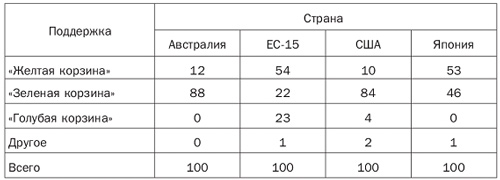 К мерам «зеленой корзины» поддержки национального сельхозпроизводителя по положениям ВТО относится создание государственных продовольственных запасов; прямые выплаты производителям, не связанные с производством сельхозпродукции; страхование; компенсация потерь от стихийных бедствий; выплаты по программам зашиты окружающей среды; выплаты по программам регионального содействия сельхозпроизводителям и др.К мерам «желтой корзины» относится целевая поддержка сельхозпроизводителей, выплаты из расчета площади сельхозугодий; субсидии на средства производства; льготные кредиты.К мерам «голубой корзины» относятся меры, поощряющие сокращение сельхозпроизводства (например, в странах ЕС).Уже более трех десятилетий под опекой государства находятся текстильная и швейная отрасли. На основе соглашений о добровольном квотировании экспортерами своих поставок США ограничивали ввоз продукции этих отрасли из 28 стран, ЕС — из 19, Канада — из 22, Норвегия — из 16, Финляндия — из 7 и Австрия — из 6 стран. Позже от этих ограничений, установленных ЕС, пострадала Россия, несмотря на довольно скромные размеры своих поставок соответствующей продукции.В привилегированном положении давно находится в Западной Европе черная металлургия, и это уже коснулось интересов России. США, ограждая своих производителей от демпинга и субсидируемого экспорта, до 1993 г. практиковали ограничение импорта черных металлов и проката на основе все тех же добровольных обязательств, полученных ими от 17 стран, а с 1993 г., когда эта система была отменена, они ввели антидемпинговые и компенсационные пошлины на ввоз этих товаров примерно из такого же количества стран. Изменилась, таким образом, только форма защиты, а не ее суть.В разное время в западных государствах вводились ограничения на импорт легковых автомобилей, нержавеющей стали, станков, самолетов, бытовой электроники, химических товаров, обуви, кожаных изделий.Компенсационные пошлины как мера нетарифного регулирования применяются к тем импортным товарам, производство и экспорт которых субсидируются государством-экспортером, поскольку этот вид пошлин нейтрализует экспортные субсидии. Среди мер нетарифного регулирования фигурируют и валютно-финансовые ограничения, связанные с валютным контролем и регулированием платежного баланса. Ограничению способствуют также дополнительные (помимо пошлин) налоги на импорт и импортные депозиты. Импортные депозиты - это форма залога, который импортер должен внести в свой банк перед закупкой иностранного товара в размере части его стоимости.ДемпингРаспространенной формой конкурентной борьбы на мировом рынке является демпинг, когда экспортер продает свой товар на зарубежном рынке по цене ниже нормальной. Обычно речь идет о продаже по цене ниже цены аналогичного товара на внутреннем рынке страны-экспортера. Демпинг может быть, во-первых, следствием государственной внешнеторговой политики, когда экспортер получает субсидию. Во-вторых, демпинг может стать результатом типично монополистической практики дискриминации в ценах, когда фирма-экспортер, которая занимает монопольное положение на внутреннем рынке, при неэластичном спросе максимизирует свой доход, повышая цены, тогда как на конкурентном зарубежном рынке при достаточно эластичном спросе она добивается того же результата путем снижения цены и расширения объема продаж. Такого рода дискриминация в ценах возможна, если рынок сегментирован, т.е. затруднено выравнивание цен внутреннего и внешнего рынков путем перепродажи товара из-за высоких транспортных расходов или установленных государством ограничений торговли.Антидемпинговые меры сводятся к взиманию с экспортера компенсации за ущерб национальной промышленности и производителю, обычно в пользу последнего, часто в виде дополнительной пошлины. Для констатации демпинга используются два основных критерия: ценовой, или стоимостный, и экономический ущерб.Ставка антидемпинговой пошлины устанавливается в каждом конкретном случае индивидуально. Такая пошлина назначается не автоматически: она взимается только после расследования на предмет подтверждения факта демпинга и, что важно, — выявления экономического ущерба предпринимателю импортирующей страны.Временные антидемпинговые пошлины являются своего рода предупреждением о возможности принятия более суровых мер в отношении экспортера. Постоянные выглядят наиболее серьезной мерой, применение которой приводит к значительным потерям экспортера, а возможно, и к его полному уходу с рынка.Наряду с перечисленными антидемпинговыми мерами используется и такая, когда экспортер принимает на себя обязательство по соблюдению минимального уровня цен («нормальной стоимости») или по ограничению количества поставляемого товара.Однако проблема антидемпинговых мер в мировой практике продолжает оставаться довольно сложной, а способы борьбы — недостаточно эффективными. Так, среди десятков антидемпинговых и компенсационных исков, предъявляемых ежегодно в Министерство торговли США и Международную торговую комиссию, имеют место дела о несообразных приговорах, о правилах, которые легко обойти, о бездеятельности органов в реализации решений. Это приводит к нежелательным экономическим последствиям. Например, Мексика, не создавшая собственной телевизионной технологии, долгое время поставляла на американский рынок 70% импортируемых телевизоров по заниженным ценам только потому, что она обошла таможенные пошлины на цветные кинескопы, введенные США для борьбы с демпингом товаров из Японии, Кореи, Сингапура и Канады.Претензии со стороны западных государств к виновникам демпинга таят большую угрозу, прежде всего введением количественных ограничений в отношении таких экспортеров.Крайней формой государственного ограничения внешней торговли являются экономические санкции. К их числу относится торговое эмбарго - введение государством запрета на ввоз в какую- либо страну или вывоз из нее товаров, причем, как правило, по политическим мотивам. Но экономические санкции по отношению к какой-либо стране могут носить и коллективный характер, например когда они вводятся по решению ООН.Вопрос № 2 (Таможенная стоимость товара и ее компоненты)Статья 81. Таможенная стоимостьТаможенная стоимость товаров, перемещаемых через таможенную границу, - это та сумма, которая фактически уплачена, подлежит уплате или должна быть уплачена для закупки товаров с целью их вывоза в страну ввоза и доставки к таможенной границе Республики Армения.Статья 82. Определение таможенной стоимостиТаможенная стоимость товаров, перемещаемых через таможенную границу Республики Армения, определяется декларантом, за исключением предусмотренных настоящим Кодексом случаев, когда она определяется таможенными органами.Статья 83. Компоненты таможенной стоимости1. Таможенная стоимость включает:а) цену приобретения товаров в стране вывоза;б) расходы по транспортировке, погрузке, выгрузке, перегрузке, страхованию и иные подобные расходы, произведенные для доставки товаров к таможенной границе Республики Армения;в) комиссионные и посреднические (брокерские) расходы по доставке товаров к таможенной границе Республики Армения, за исключением комиссионных и посреднических (брокерских) расходов по закупке товаров;г) стоимость:га) материалов, компонентов и иных подобных предметов, включенных в товары,гб) использования инструментов и иных подобных предметов, используемых при производстве товаров,гв) веществ, употребленных при производстве товаров,гг) инженерных, дизайнерских, проектных и других аналогичных работ, необходимых для производства товаров;д) платежи за роялти и разрешения, необходимые для продажи товаров, прямо или косвенно уплаченные или подлежащие уплате покупателем поставщику;е) стоимость тары, упаковки и паковочных работ;ж) суммы, подлежащие уплате покупателем поставщику за последующие продажу, использование товаров, перемещаемых через таможенную границу, или распоряжение ими.Статья 84. Включение в таможенную стоимость ее компонентовРасходы, указанные в подпунктах ,,б”- ,,ж” статьи 83 настоящего Кодекса, включаются в таможенную стоимость, если они не учтены в цене закупки товаров.Статья 85. Расходы, не включаемые в таможенную стоимостьВ таможенную стоимость не включаются:а) уплаченные или подлежащие уплате в стране вывоза и отдельно указанные в платежных документах косвенные налоги;б) произведенные в стране ввоза расходы по транспортировке, погрузке, выгрузке, перегрузке, страхованию товаров, комиссионные и посреднические (брокерские) расходы;в) проценты от финансовых обязательств покупателя в отношении поставщика, за исключением сумм, указанных в пункте ,,ж” статьи 83 настоящего Кодекса, и если данная процентая ставка не превышает среднюю процентную ставку, применяемую в подобных сделках в стране вывоза в тот же или примерно тот же период;г) стоимость информации (программных пакетов и т.д.), занесенной на носитель электронных данных.Статья 86. Заявление таможенной стоимостиТаможенную стоимость товаров, перемещаемых через таможенную границу, наряду с другими подлежащими декларированию сведениями заявляет лицо, перемещающее товары, или уполномоченное им лицо.ГЛАВА 14. ПРАВИЛА ОПРЕДЕЛЕНИЯ ТАМОЖЕННОЙ СТОИМОСТИСтатья 87. Метод определения таможенной стоимости по цене сделки1. Для исчисления таможенной стоимости товаров, перемещаемых через таможенную границу, по методу цены сделки декларантом должны представляться следующие документы:а) платежный документ о закупке товаров в стране вывоза (счет-фактуру или иной заменяющий ее документ), который должен содержать дату выдачи, порядковый номер документа, сведения о продавце (отправителе), покупателе (получателе) , подробное описание товара (наименование товара, при наличии – товарный знак или коммерческое наименование), количество мест, единицу меры, стоимость единицы, вес, общую стоимость товаров, а также в случае, если это предусмотрено условиями поставки, - отдельными строками сведения о расходах по транспортировке, погрузке, выгрузке, перегрузке, страхованию и других подобных расходах, произведенных для доставки товаров к таможенной границе Республики Армения, о произведенных комиссионных и посреднических (брокерских) расходах (за исключением комиссионных и посреднических (брокерских) расходов по закупке товаров), о суммах, предоставленных покупателем поставщику безвозмездно или с частичным возмещением, прямо или косвенно в целях производства и поставки товаров и о суммах, подлежащих уплате покупателем поставщику за последующие продажу, использование товаров или распоряжение ими;б) сертификат страны происхождения товара;в) декларацию, заверенную таможенной службой страны вывоза, где в качестве экспортера указан продавец (поставщик) товара, а в качестве получателя – покупатель (импортер);д) договор закупки товара или другой заменяющий его документ.2. Таможенная стоимость товаров, перемещаемых через таможенную границу, определяется по методу цены сделки, если:а) для покупателя не существует ограничений на распоряжение данным товаром или его использование, за исключением таких, которые диктуются или требуются законами Республики Армения или постановлениями Правительства Республики Армения, или ограничивают географическую территорию, в пределах которой данный вид товара можно будет перепродать, или существенно не сказываются на цене товара;б) продажа или цена продажи (закупки) не обусловлена каким-либо обстоятельством, по причине которого таможенную стоимость невозможно установить из стоимости товара;в) какая-либо часть денежных поступлений, образовавшихся вследствие использования, перепродажи покупателем товара или распоряжения им, прямо или косвенно не переходит продавцу и если невозможно внести дополнение в соответствии с пунктом ,,ж” статьи 83 настоящего Кодекса;г) покупатель и продавец не взаимозависимы или если взаимозависимы, то таможенная стоимость, исчисленная на основе цены сделки, не является явно заниженной или ее невозможно определить или проверить.Статья 88. Случаи определения таможенной стоимости таможенными органами1. Определенная декларантом таможенная стоимость не принимается за основу, если:а) декларант не представляет документы, обосновывающие расходы по транспортировке, погрузке, выгрузке, перегрузке, страхованию, произведенные для доставки товаров к таможенной границе Республики Армения;б) декларант не представляет таможенным органам документы, установленные пунктом 1 статьи 87 настоящего Кодекса;в) для лица, перемещающего товары, существуют ограничения на распоряжение данным товаром или его использование, за исключением таких, которые устанавливаются законом и иными правовыми актами, или ограничивают географическую территорию, в пределах которой данный вид товара можно перепродать, или существенно не сказываются на цене товара;г) цена закупки товара обусловлена каким-либо обстоятельством, из-за чего таможенную стоимость невозможно установить из стоимости товара;д) какая-либо часть денежных поступлений, образовавшихся вследствие использования, перепродажи товара лицом, перемещающим товары, или распоряжения им, прямо или косвенно переходит продавцу (если невозможно внести дополнение в соответствии с пунктом ,,ж” статьи 83 настоящего Кодекса);е) таможенная стоимость, исчисленная на основе цены сделки, явно занижена вследствие взаимозависимости покупателя и продавца.2. В случае, предусмотренном подпунктом ,,а” пункта 1 настоящей статьи, таможенная стоимость товаров, перемещаемых через таможенную границу, определяется таможенными органами посредством внесения дополнений в соответствии со статьей 83 настоящего Кодекса.3. В случаях, предусмотренных подпунктами ,,б”- ,,е” пункта 1 настоящей статьи, таможенная стоимость товаров, перемещаемых через таможенную границу, определяется таможенными органами в соответствии со статьями 89-94 настоящего Кодекса.4. Для целей настоящей статьи таможенные органы пользуются как информацией, имеющейся в их распоряжении, так и информацией, предоставленной декларантом и полученной от государственных органов Республики Армения и иностранных государственных органов. Порядок предоставления информации государственными органами Республики Армения таможенным органам Республики Армения для целей настоящего пункта устанавливает Правительство Республики Армения.Статья 89. Определение таможенной стоимости по цене сделки с идентичными товарамиТаможенная стоимость товаров, перемещаемых через таможенную границу Республики Армения, определяется на основе цены сделки с идентичными товарами, проданными в тот же или примерно тот же период в таком же или примерно таком же количестве для вывоза в страну ввоза.Статья 90. Определение таможенной стоимости по цене сделки с однородными товарамиТаможенная стоимость товаров, перемещаемых через таможенную границу Республики Армения, определяется на основе цены сделки с однородными товарами, проданными в тот же или примерно тот же период в таком же или примерно таком же количестве для вывоза в страну ввоза.Вопрос № 3 (Правила определения таможенной стоимости)Статья 91. Определение таможенной стоимости товаров, перемещаемых через таможенную границу Республики Армения, на основе цены реализации единицы товара на внутреннем рынке Республики Армения1. Если товары, перемещаемые через таможенную границу Республики Армения, либо согласно статьям 75 и 76 настоящего Кодекса идентичные или однородные по сравнению с ними товары реализуются на внутреннем рынке Республики Армения в том же виде, их таможенная стоимость определяется по наибольшему валовому количеству, на основе цены реализации в тот же или примерно тот же период единицы этих товаров либо идентичных или однородных по сравнению с ними товаров, с учетом указанных в пункте 2 настоящей статьи вычетов и указанных в пункте 3 настоящей статьи надбавок - по случаям ввоза и вывоза.2. Вычеты, указанные в пункте 1 настоящей статьи, представляют собой:а) при определении таможенной стоимости ввозимых товаров - комиссионные выплаты и торговые надбавки, обычно применяемые в Республике Армения при реализации товаров того же вида (в том числе прибыль, обычно получаемая при реализации этих товаров на внутреннем рынке Республики Армения);б) при определении таможенной стоимости ввозимых товаров -расходы по транспортировке, складированию, страхованию этих товаров на территории Республики Армения и иные подобные расходы;в) при определении таможенной стоимости ввозимых и вывозимых товаров - налоги и другие обязательные платежи, подлежащие уплате за реализацию этих товаров на территории Республики Армения;г) при определении таможенной стоимости ввозимых товаров - таможенные платежи, подлежащие уплате за ввоз этих товаров.3. Надбавки, указанные в пункте 1 настоящей статьи, - это расходы по складированию, транспортировке, страхованию этих товаров на территории Республики Армения и иные подобные расходы. Эта надбавка производится только при определении таможенной стоимости товаров, вывозимых из Республики Армения.4. Если в тот же или примерно тот же период ввозимые товары либо идентичные или однородные по сравнению с ними товары не реализуются на внутреннем рынке Республики Армения в том же виде, таможенная стоимость ввозимых товаров может быть определена на основе цены, по которой ввезенные товары после последующей переработки реализуются в Республике Армения в наибольшем валовом количестве, с учетом надбавленной вследствие такой переработки стоимости и установленных настоящим пунктом вычетов.5. Порядок определения наибольшего валового количества устанавливается Правительством Республики Армения.Статья 88. Случаи определения таможенной стоимости таможенными органами1. Определенная декларантом таможенная стоимость не принимается за основу, если:а) декларант не представляет документы, обосновывающие расходы по транспортировке, погрузке, выгрузке, перегрузке, страхованию, произведенные для доставки товаров к таможенной границе Республики Армения;б) декларант не представляет таможенным органам документы, установленные пунктом 1 статьи 87 настоящего Кодекса;в) для лица, перемещающего товары, существуют ограничения на распоряжение данным товаром или его использование, за исключением таких, которые устанавливаются законом и иными правовыми актами, или ограничивают географическую территорию, в пределах которой данный вид товара можно перепродать, или существенно не сказываются на цене товара;г) цена закупки товара обусловлена каким-либо обстоятельством, из-за чего таможенную стоимость невозможно установить из стоимости товара;д) какая-либо часть денежных поступлений, образовавшихся вследствие использования, перепродажи товара лицом, перемещающим товары, или распоряжения им, прямо или косвенно переходит продавцу (если невозможно внести дополнение в соответствии с пунктом ,,ж” статьи 83 настоящего Кодекса);е) таможенная стоимость, исчисленная на основе цены сделки, явно занижена вследствие взаимозависимости покупателя и продавца.2. В случае, предусмотренном подпунктом ,,а” пункта 1 настоящей статьи, таможенная стоимость товаров, перемещаемых через таможенную границу, определяется таможенными органами посредством внесения дополнений в соответствии со статьей 83 настоящего Кодекса.3. В случаях, предусмотренных подпунктами ,,б”- ,,е” пункта 1 настоящей статьи, таможенная стоимость товаров, перемещаемых через таможенную границу, определяется таможенными органами в соответствии со статьями 89-94 настоящего Кодекса.4. Для целей настоящей статьи таможенные органы пользуются как информацией, имеющейся в их распоряжении, так и информацией, предоставленной декларантом и полученной от государственных органов Республики Армения и иностранных государственных органов. Порядок предоставления информации государственными органами Республики Армения таможенным органам Республики Армения для целей настоящего пункта устанавливает Правительство Республики Армения.Статья 89. Определение таможенной стоимости по цене сделки с идентичными товарамиТаможенная стоимость товаров, перемещаемых через таможенную границу Республики Армения, определяется на основе цены сделки с идентичными товарами, проданными в тот же или примерно тот же период в таком же или примерно таком же количестве для вывоза в страну ввоза.Статья 90. Определение таможенной стоимости по цене сделки с однородными товарамиТаможенная стоимость товаров, перемещаемых через таможенную границу Республики Армения, определяется на основе цены сделки с однородными товарами, проданными в тот же или примерно тот же период в таком же или примерно таком же количестве для вывоза в страну ввоза.Вопрос № 4 (Международные торговые условия поставки товаров путем применения правил определения таможенной стоимости)Статья 11. Таможенная стоимость товаров, перемещаемых через таможенную границу государства Стороны при вывозе с территории этого государства, определяется в соответствии с законодательством этого государства.2. Настоящее Соглашение устанавливает единые правила определения таможенной стоимости товаров в целях применения Единого таможенного тарифа Таможенного союза, а также применения иных мер, отличных от таможенно-тарифного регулирования, которые вводятся (могут вводиться) для регулирования товарооборота Таможенного союза. Положения настоящего Соглашения применяются 
в случае, если товары фактически пересекли таможенную границу Таможенного союза при ввозе на единую таможенную территорию Таможенного союза, и в отношении таких товаров впервые после пересечения таможенной границы заявляется таможенный режим. В иных случаях положения настоящего Соглашения могут применяться, если это прямо установлено законодательством государства соответствующей Стороны.3. Таможенная стоимость товаров, перемещаемых через таможенную границу Таможенного союза, определяется в соответствии с настоящим Соглашением с учетом принципов и положений по оценке товаров для таможенных целей Генерального соглашения по тарифам и торговле 1994 года (ГАТТ 1994).Статья 21. Основой определения таможенной стоимости ввозимых товаров должна быть в максимально возможной степени стоимость сделки с этими товарами в значении, установленном в статье 4 настоящего Соглашения.В случае невозможности определения таможенной стоимости ввозимых товаров по стоимости сделки с ними могут быть проведены консультации между таможенным органом и лицом, декларирующим товары, с целью обоснованного выбора стоимостной основы для определения таможенной стоимости ввозимых товаров, отвечающей статьям 6 или 7 настоящего Соглашения. В процессе консультаций таможенный орган и лицо, декларирующее товары, могут обмениваться имеющейся у них информацией при условии соблюдения законодательства государства соответствующей Стороны о коммерческой тайне.Консультации проводятся в порядке, устанавливаемом законодательством государства соответствующей Стороны.При невозможности определения таможенной стоимости ввозимых товаров в соответствии со статьями 6 и 7 настоящего Соглашения в качестве основы для определения такой стоимости может использоваться либо цена, по которой ввозимые, идентичные или однородные товары были проданы на единой таможенной территории Таможенного союза (статья 8 настоящего Соглашения), либо расчетная стоимость товаров, определяемая в соответствии со статьей 9 настоящего Соглашения. Лицо, декларирующее товары, имеет право выбрать очередность применения указанных статей при определении таможенной стоимости ввозимых товаров.В случае если для определения таможенной стоимости ввозимых товаров невозможно использовать ни одну из указанных статей, определение таможенной стоимости товаров осуществляется в соответствии со статьей 10 настоящего Соглашения.2. В целях обеспечения законности, единообразия и беспристрастности системы оценки товаров для таможенных целей она не должна быть основана на использовании произвольной или фиктивной таможенной стоимости товаров.3. Таможенная стоимость товаров и сведения, относящиеся к ее определению, должны основываться на достоверной, количественно определяемой и документально подтвержденной информации. Процедура определения таможенной стоимости товаров должна быть общеприменимой, то есть не различаться в зависимости от источников поставки товаров (страны происхождения, вида товаров, участников сделки и др.).4. Процедуры определения таможенной стоимости ввозимых товаров не должны использоваться Сторонами в качестве антидемпинговых мер.5. Положения настоящего Соглашения не могут рассматриваться как ограничивающие полномочия таможенных органов государства соответствующей Стороны по проверке в порядке, предусмотренном таможенным законодательством этого государства, подлинности документов, представленных лицом, декларирующим товары, в целях определения таможенной стоимости товаров, и достоверности содержащихся в них сведений.Вопрос № 5 (Мировой опыт организации таможенной службы)Цели таможенной службы:1) формирование поступления доходов в федеральный бюджет в части безусловного исполнения Федерального закона «О федеральном бюджете на 2014 год и на плановый период 2015 и 2016 годов»;2) создание благоприятных условий для привлечения инвестиций в российскую экономику;3) повышение эффективности межведомственного информационного взаимодействия;4) сокращение сроков совершения таможенных операций, упрощение порядка их совершения;5) оптимизация процедур декларирования и выпуска товаров с использованием информационных таможенных технологий;6) обеспечение результативности и оперативности проведения таможенного контроля до и после выпуска товаров на основе применения комплексной системы управления рисками, соответствующей требованиям Всемирной таможенной организации;7) защита отечественных производителей, охрана объектов интеллектуальной собственности и законных интересов правообладателей;8) совершенствование организационно-управленческой деятельности, позволяющей максимально реализовать технологический, инфраструктурный и кадровый потенциал таможенной службы в условиях торгово-экономической интеграции Российской Федерации.Задачи таможенных органов:1) выполнение прогнозного задания по поступлению в федеральный бюджет таможенных платежей, администрируемых таможенными органами;2) реализация Концепции централизации учета таможенных платежей и иных платежей и ведения единого лицевого счета участника внешнеэкономической деятельности, утвержденной приказом ФТС России от 30 июля 2013 г. № 1407;3) развитие информационных технологий уплаты таможенных платежей;4) координация работы таможенных органов по списанию задолженности по уплате таможенных и иных платежей, безнадежной к взысканию;5) обеспечение реализации плана мероприятий («дорожной карты») «Совершенствование таможенного администрирования», утвержденного распоряжением Правительства Российской Федерации от 29 июня 2012 г. № 1125-р (с изменениями, внесенными распоряжением Правительства Российской Федерации от 26 сентября 2013 г. № 1721-р);6) обеспечение контроля исполнения показателей работы таможенных органов, установленных на 2014 год;7) обеспечение исполнения в части таможенных органов государственных программ Российской Федерации, участником которых является ФТС России;8) обеспечение нормативного закрепления и последующего внедрения технологий автоматической регистрации декларации на товары и автоматического выпуска товаров, декларируемых в электронной форме;9) развитие технологии предварительного информирования в отношении товаров, перемещаемых воздушным, железнодорожным и морским видами транспорта;10) совершенствование таможенных операций в отношении товаров, пересылаемых в международных почтовых отправлениях;К основным направлениям развития таможенной службы относятся:таможенное регулирование;осуществление фискальной функции;правоохранительная деятельность;предоставление государственных услуг и осуществление контрольно-надзорных функций;содействие интеграционным процессам и международному сотрудничеству.Для обеспечения основных направлений требуется совершенствование следующих вспомогательных направлений:таможенная инфраструктура;кадровый потенциал и антикоррупционная деятельность;социальная сфера.Федера́льная тамо́женная слу́жба (ФТС Росси́и) — федеральный орган исполнительной власти, осуществляющий в соответствии с законодательством Российской Федерации функции по контролю и надзору в области таможенного дела, а также функции агента валютного контроля и специальные функции по борьбе с контрабандой, иными преступлениями и административными правонарушениями.Образована Указом Президента Российской Федерации от 9 марта 2004 года № 314 «О системе и структуре федеральных органов исполнительной власти», при этом был упразднен Государственный таможенный комитет Российской Федерации.15 января 2016 года указом Президента Российской Федерации[1] Федеральная таможенная служба передана в подчинение Министерству финансов Российской Федерации.Ранее ФТС России была подчинена Правительству Российской Федерации, а до 2006 года Министерству экономического развития и торговли Российской Федерации.Руководитель Федеральной таможенной службы — Владимир Иванович Булавин[2]Постановлением Правительства Российской Федерации от 26 июля 2006 года № 459 на ФТС России возложены следующие основные функции:ведение реестров лиц, организаций и объектов, включённых в область таможенного дела (таможенные представители, объекты интеллектуальной собственности и др.)выдача свидетельств и разрешений на право деятельности в определённых сферах таможенного делаопределение порядка и непосредственное осуществление таможенного оформления и контроляклассификация товаров в соответствии с товарной номенклатурой внешнеэкономической деятельности (ТН ВЭД) (а также ведение ТН ВЭД), определение страны происхождения и таможенной стоимости перемещаемых через таможенную границу Российской Федерации товаров и транспортных средствправоохранительная деятельность — борьба с преступлениями и административными правонарушениями в области таможенного деланекоторые консультативные услуги, оказываемые на бесплатной основе участникам внешнеэкономической деятельностиОсобо выделяется функция взимания таможенных платежей — таможенных пошлин и таможенных сборов. Наряду с внутренними налогами и доходами от управления государственным имуществом таможенные платежи являются одним из основных видов доходов федерального бюджета. Так, за август 2011 года таможенными органами в доход федерального бюджета перечислено 529,72 млрд. рублей, за восемь месяцев 2011 года сумма доходов федерального бюджета, администрируемых таможенными органами, составила 3642,33 млрд. рублей, а за весь 2010 год перечислено 4329,88 млрд. рублей.Территориальная структура ФТС России:Региональные таможенные управления (соответствуют федеральным округам Российской Федерации)Региональные таможни (часто, но не всегда соответствуют субъектам Российской Федерации)Таможенные постыТаможни центрального подчинения (например, таможни московских аэропортов, Центральная акцизная таможня и др.)Вопрос № 6 (Всемирная таможенная организация ВТО)Всемирная таможенная организация является межправительственной международной организацией со штаб-квартирой в Брюсселе, Бельгия. Членами ВТО/СТС являются таможенные службы практически всех стран мира. Работа ВТО/СТС сосредоточена в сфере разработки международных инструментов, конвенций по таким вопросам, как классификация товаров, оценка таможенной стоимости, правила происхождения товаров, таможенные сборы, безопасность цепи поставок, упрощение процедур международной торговли, борьба с правонарушениями в таможенной сфере и с контрафактной продукцией (защита прав интеллектуальной собственности), а также борьба с коррупцией. ВТО/СТС особое внимание уделяет программам институционального развития, целью которых является оказание поддержки при проведении реформ и модернизации таможенных служб. ВТО/СТС разработала Гармонизированную систему описания и кодифицирования товаров (ГС), а также администрирует два Соглашения Всемирной торговой организации(ВТО): Соглашение по применению статьи VII Генерального соглашения по тарифам и торговле 1994 г. (оценка таможенной стоимости) и Соглашение о правилах определения страны происхождения товаров.ВТО/СТС является международно признанным глобальным центром таможенной экспертизы и играет лидирующую роль в обсуждении, развитии и совершенствовании техники таможенного дела и таможенного законодательства. Деятельность организации формулируется исходя из запросов её членов. Инструменты и передовой опыт ВТО/СТС признаны в качестве основы для работы современных таможенных служб.Главной целью ВТО/СТС является повышение эффективности работы таможенных служб стран-членов организации с помощью мер, способствующих их национальному развитию: укрепление национальной безопасности, увеличение собираемости налогов и сбор статистики по внешней торговле.Секретариат ВТО/СТС возглавляется Генеральным секретарем, который избирается членами организации сроком на пять лет. Эту должность с 1 января 2009 года занимает г-н Кунио Микурия (Kunio Mikuriya) из Японии. Своими приоритетами г-н Микурия назвал налаживание связей с общественностью и расширение программ институционального развития, а также проведение исследований. ВТО/СТС управляется Советом, на который ежегодно собираются все члены организации. Для руководства работой Совета избирается председатель. Стратегией развития организации, а также её тактическими задачами занимаются политическая комиссия и финансовый комитет. Другие комитеты ВТО/СТС, как комитет по гармонизированной системе, постоянный технический комитет, технический комитет по оценке таможенной стоимости, технический комитет по правилам происхождения, комитет институционального развития и рабочая группа по системе рамочных стандартов (SAFE) предоставляют необходимую платформу для развития инструментов и обмена передовым опытом в рамках компетенции таможенных служб.Всемирная таможенная организация была основана в 1952 году. Основная миссия ВТамО - обеспечение согласования и стандартизации таможенных процедур и развитие таможенных технологий в целях облегчения и обеспечения безопасности международной торговли. ВТамО представляет собой среду, в которой правительства сравнивают свой политический опыт, ищут ответы на общие проблемы, выявляют и изучают положительный опыт и стандарты, а также решают вопросы координации таможенной политики.ВТамО известна своей работой в области развития международных стандартов безопасности и упрощения международной торговли SAFE, касающихся классификации товаров, оценки, правил определения происхождения товаров, а также созданием и внедрением Профессиональных стандартов. ВТамО проводит большую работу по вопросам соблюдения международных правил торговли, содействия повышению ее «прозрачности» и развития инициатив по наращиванию межнационального таможенного потенциала.Благодаря тому, что организация дает возможность правительствам достигать свои политические цели путем укрепления сотрудничества между таможенными администрациями,  внедрения специальных инструментов управления, а также путем использования лучших международных практик, ВТамО за период своей 60-летней деятельности заработала положительную репутацию.Базовая информацияСтратегические целиЦЕЛЬ 1.   Международное сотрудничество и обмен информацией.ЦЕЛЬ 2.   Разработка международных стандартов для таможенных процедур.ЦЕЛЬ 3.   Повышение производственного потенциала таможенных органов.ЦЕЛЬ 4.   Общественное здравоохранение, безопасность и защита граждан.ЦЕЛЬ 5.   Защита и упрощения процедур международной торговли и цепочек поставок.ЦЕЛЬ 6.   Сбор таможенных платежей.ЦЕЛЬ 7.   Повышение авторитета ВТамО, реклама и маркетинг.ЦЕЛЬ 8.   Проведение исследований и анализ полученных результатов.ЦЕЛЬ 9.   Повышение эффективности управления и использования ресурсов.Вопрос № 7 (Всемирная торговая организация ТВО)Всемирная торговая организация (ВТО), созданная в 1995 году, заменила собой Генеральное соглашение по тарифам и торговле (ГАТТ) в качестве единственного международного органа, занимающегося глобальными правилами торговли между государствами. Она не является специализированным учреждением, но у нее существуют механизмы и практика сотрудничества с Организацией Объединенных Наций.Задачи ВТО состоят в оказании помощи в упорядочении процесса торговли в рамках системы, основанной на определенных правилах; объективном урегулировании торговых споров между правительствами; организации торговых переговоров. В основе этой деятельности лежат 60 соглашений ВТО — основные правовые нормы политики международной коммерции и торговли. Принципы, на которых основаны эти соглашения, включают отсутствие дискриминации (режим наиболее благоприятствуемой нации и положение о национальном режиме), более свободные условия торговли, поощрение конкуренции и дополнительные положения для наименее развитых стран. Одной из целей ВТО является борьба с протекционизмом.Со времени своего создания деятельность ВТО служила форумом для успешных переговоров об открытии рынков в области телекоммуникаций, информационно-технологического оборудования и финансовых услуг. Она участвовала в урегулировании более 200 торговых споров и продолжает наблюдать за выполнением соглашений, достигнутых во время Уругвайского раунда всемирных торговых переговоров 1986–1994 гг. В 2001 году в Дохе (Катар) ВТО начала новый раунд многосторонних торговых переговоров, известных как Повестка дня в области развития, принятая в Дохе.Цели ВТО - либерализация мировой торговли путем ее регулирования преимущественно тарифными методами при последовательном сокращении уровня импортных пошлин, а также устранения различных нетарифных барьеров, количественных ограничений.Функции ВТО - контроль за выполнением торговых соглашений, заключенных между членами ВТО, организация и обеспечение торговых переговоров среди членов ВТО,  наблюдение за торговой политикой членов ВТО,  разрешение торговых споров между членами организации.Основополагающими принципами и правилами ВТО являются:- взаимное предоставление режима наибольшего благоприятствования (РНБ) в торговле;- взаимное предоставление национального режима (НР) товарам и услугам иностранного происхождения;- регулирование торговли преимущественно тарифными методами;- отказ от использования количественных и иных ограничений;- транспарентность торговой политики;- разрешение торговых споров путем консультаций и переговоров и т.д.Членами ВТО, по данным на май 2012 года, являются 155 государств. В 2007 году в организацию вступили Вьетнам, Королевство Тонга и Кабо-Верде; в 2008 году - Украина. В апреле и мае 2012 года членами ВТО стали Черногория и Самоа соответственно.С 22 августа 2012 года Россия стала полноправным членом ВТО.Статус наблюдателей в ВТО имеют более 30 государств и более 60 международных организаций, в том числе ООН, МВФ и Всемирный банк.Среди стран-наблюдателей - Афганистан, Азербайджан, Белоруссия, Босния и Герцеговина, Иран, Ирак, Казахстан, Сербия, Таджикистан, Узбекистан и др.Подавляющее большинство стран-наблюдателей находятся на различных стадиях присоединения к ВТО.Процедура присоединения к ВТО состоит из нескольких этапов. Этот процесс занимает в среднем 5-7 лет.На первом этапе в рамках специальных Рабочих групп происходит детальное рассмотрение на многостороннем уровне экономического механизма и торгово-политического режима присоединяющейся страны на предмет их соответствия нормам и правилам ВТО. После этого начинаются консультации и переговоры об условиях членства страны-соискателя в данной организации. Эти консультации и переговоры, как правило, проводятся на двустороннем уровне со всеми заинтересованными странами-членами Рабочей группы.Прежде всего, переговоры касаются "коммерчески значимых" уступок, которые присоединяющаяся страна будет готова предоставить членам ВТО по доступу на ее рынки.В свою очередь присоединяющаяся страна, как правило, получает права, которыми обладают и все другие члены ВТО, что практически будет означать прекращение ее дискриминации на внешних рынках.В соответствии с установленной процедурой результаты всех проведенных переговоров по либерализации доступа на рынки и условия присоединения оформляются следующими официальными документами:- доклад Рабочей группы, где изложен весь пакет прав и обязательств, которые страна-соискатель примет на себя по итогам переговоров;- список обязательств по тарифным уступкам в области товаров и по уровню поддержки сельского хозяйства;- перечень специфических обязательств по услугам и Список изъятий из РНБ (режим наибольшего благоприятствования);- протокол о присоединении, юридически оформляющий достигнутые договоренности на двух- и многостороннем уровнях.Одним из главных условий присоединения новых стран к ВТО является приведение их национального законодательства и практики регулирования внешнеэкономической деятельности в соответствие с положениями пакета соглашений Уругвайского раунда.На заключительном этапе присоединения происходит ратификация национальным законодательным органом страны-кандидата всего пакета документов, согласованного в рамках Рабочей группы и утвержденного Генеральным советом. После этого указанные обязательства становятся частью правового пакета документов ВТО и национального законодательства, а сама страна-кандидат получает статус члена ВТО.Высший руководящий орган ВТО -  Конференция министров. Созывается не реже одного раза в два года, как правило, на уровне министров торговли или иностранных дел. Конференция избирает главу ВТО.Текущее управление организацией и наблюдение за выполнением принятых соглашений осуществляет Генеральный совет. В его функции также входит разрешение торговых споров между странами-участницами ВТО и мониторинг их торговой политики. Генеральный совет контролирует деятельность Совета по торговле товарами, Совета по торговле услугами, Совета по интеллектуальной собственности.Членами Генерального совета являются  послы или главы представительств стран-членов ВТО.Исполнительным органом организации является Секретариат ВТО.В составе ВТО действуют рабочие и экспертные группы и специализированные комитеты, в функции которых входит установление и контроль за  соблюдением правил конкуренции, мониторинг действия региональных торговых соглашений и инвестиционного климата в странах-участницах, прием новых членов.В ВТО практикуется принятие решений на основе консенсуса, хотя де-юре предусмотрено голосование. Толкование положений соглашений по товарам, услугам, а также освобождение от принятых обязательств принимаются 3/4 голосов. Поправки, не затрагивающие права и обязательства участников, а также принятие новых членов требуют 2/3 голосов (на практике, как правило, путем консенсуса).Рабочие языки ВТО - английский, французский и испанский.Генеральный директор ВТО с 1 сентября 2005 года - Паскаль Лами.Штаб-квартира организации находится в Женеве.Вопрос № 8 (Гармонизированная система описания и кодирования товаров)Гармонизированная система описания и кодирования товаров – ГС - многоцелевая международная товарная классификационная система, используется для классификационных целей в международной торговле, в таможенном деле, в транспортно-экспедиторских операциях и в статистике. На основе ГС построены таможенные и статистические номенклатуры большинства стран мира. ГС используется в ВТО как основная товарная номенклатура внешней торговли. Ряд соглашений ВТО в классификационном плане опирается на ГС. Она разработана таким образом, что сочетает в себе унифицированную классификационную схему, развернутую в 33 подгруппы, 1241 позицию и 5019 субпозиций, имеющих международное классификационное значение, единое для всех участников Конвенции о ГС, и возможность дальнейшего развития этой системы путем детализации субпозиций на более мелкие подразделения, исходя из национальных интересов каждой страны. Правовой основой ГС является Конвенция о ГС – международный правовой акт, содержащий четкие обязательства участников Конвенции. Сама ГС является приложением к Конвенции и входит в ее правовую систему. ГС действует с 1988 года. Ответственность за развитие ГС возложена на Всемирную таможенную организацию.Гармонизированная система описания и кодирования товаров (англ. Harmonized Commodity Description and Coding System (сокр. Harmonized System, HS)) - система описания и кодирования товаров (стандартизированная система классификации товаров в международной торговле; товары классифицируются как по назначению (одежда, оружие и т. д.), так и по отраслям экономики (текстильная продукция, животные и продукция животноводства и т. д.). Выделенным категориям присваиваются коды из 6 цифр, при этом отдельные страны детализируют номенклатуру до кодов, состоящих из 8 или 10 цифр. Разработана Советом таможенного сотрудничества в 1988 годуВ России используется разработанная на её основе Товарная номенклатура внешнеэкономической деятельности.Сама Гармонизированная система - это номенклатура, приведенная в приложении к Конвенции о ГС. Согласно статье 2 приложение является неотъемлемой частью Конвенции. Номенклатура ГС включает в себя следующие элементы:- товарные позиции, субпозиции;- относящиеся к товарным позициям и субпозициям цифровые коды;- примечания к разделам, группам и субпозициям;- основные правила классификации для толкования Гармонизированной системы (Основные правила интерпретации ГС).Когда говорят о классификации товара по номенклатуре ГС, имеют в виду определение их классификационных кодов, а точнее, установление субпозиции и соответствующего ей шестизначного кода. Именно система кодирования, введенная приложением, составляет одно из основных отличительных свойств ГС по сравнению с предшествующими системами. Установление шестизначного кода по ГС - конечный пункт процедуры классификации или приравнивания товара к этой номенклатуре. Вся процедура заключается в применении Основных правил интерпретации ГС для однозначного отнесения товара к субпозиции ГС.Классификацию товаров по ГС наиболее часто осуществляет Комитет по ГС Совета таможенного сотрудничества. Национальные таможенные органы, таможенные лаборатории, декларанты и их консультанты, иные участники внешнеэкономической и предпринимательской деятельности, суды и другие государственные органы чаще всего имеют дело с классификацией товаров в соответствии с ГС-производными номенклатурами, в которые, помимо положений ГС, входят и иные установления, относящиеся к детализации некоторых субпозиций Гармонизированной системы и даже отдельных подсубпозиций национальной номенклатуры.Процедура, обратная классификации, именуется расшифровкой. Расшифровка применяется, в частности, при проведении таможенного контроля правильности заявленного декларантом кода, когда проверяется соответствие указанного в таможенной декларации кода фактически ввозимому товару, или, например, при формировании сводных статистических данных. Расшифровка кода по ГС и кода по ГС-производной номенклатуре значительно проще, чем классификация, поскольку, зная код товара, легко найти соответствующее коду описание, а также все примечания и условия отнесения товара к этому коду.Стороны, присоединившиеся к Конвенции, обязуются применять ГС в качестве основы своей таможенно-статистической номенклатуры. В этом понятии объединены номенклатура таможенного тарифа и статистическая номенклатура. В данном случае номенклатура таможенного тарифа означает ту номенклатуру, которую при декларировании импортируемых товаров предписывает применять внутреннее законодательство участника, а под статистической номенклатурой понимается система классификации товаров, которая в соответствии с внутренним законодательством участника Конвенции используется для сбора статистических данных по экспорту и импорту.При построении вышеуказанных классификаторов участнику Конвенции о ГС запрещается произвольно удалять отдельные товарные позиции и субпозиции ГС, изменять и дополнять кодировку ГС на уровне первых шести цифр, а также корректировать установленные в Приложении базовые правила применения ГС. Номенклатуру ГС можно детализировать с помощью внесения в нее дополнительных подразделов, кодированных по большему числу знаков, чем в Гармонизированной системе.Структура ГС иерархична и представляет собой 21 раздел (обозначаются римскими цифрами, номер раздела не кодируется), в которые входят 97 групп (нумерация от 01 до 97, также в ГС присутствуют некодируемые подгруппы, всего их 33), группы делятся на товарные позиции (1241), многие товарные позиции, в свою очередь, состоят из двух видов субпозиций - с одним дефисом и более мелких с двумя дефисами (субпозиций в ГС первоначально было 5019).Группа 77 в номенклатуре ГС (далее - НГС) оставлена пустой для возможного использования в будущем в самой Гармонизированной системе, однако она структурно входит в НГС и при построении ГС-производной товарной номенклатуры эту группу также следует оставлять пустой. Любопытно, что группа 77 входит в раздел XV "недрагоценные металлы и изделия из них". О 98-й и 99-й группах в НГС ничего не сказано, но очевидно, что кодирование в них не должно противоречить и искажать юридический текст Конвенции о ГС (текст Конвенции вместе с текстом приложения).В Гармонизированной системе применяется шестиразрядное кодирование. Код читается следующим образом: первые две цифры обозначают номер группы, первые четыре соответствуют номеру товарной позиции внутри группы, первые пять - субпозиции с одним дефисом, принадлежащей к определенной товарной позиции, все шесть цифр - конечной субпозиции с двумя дефисами, принадлежащей к субпозиции первого уровня (с одним дефисом). Например, код ГС 5202.91 означает, что кодированный товар относится к группе 52 "Хлопок", к товарной позиции 52.02 "Отходы хлопкового волокна (включая прядильные отходы и расщипанное сырье)" этой группы, далее, к субпозиции с одним дефисом 5202.9 "отходы прядильные прочие" и к конечной товарной субпозиции с двумя дефисами 5202.91 "сырье расщипанное", которая входит в товарную позицию 52.02.В случае если соответствующая товарная позиция ГС не делится на субпозиции, пятая и шестая цифры кода обращаются в ноль. Если же субпозиция с одним дефисом не делится на субпозиции с двумя дефисами, то в ноль обращается только шестая цифра кода товара (в вышеуказанной позиции 52.02 такой "неделящейся" субпозицией с одним дефисом является субпозиция 5202.1 "отходы прядильные (включая путанку)", таким образом, шестая цифра обращается в ноль, и код этого товара записывается так: 5202.10). Из 1241 товарной позиции ГС на субпозиции подразделяются чуть более 930, в остальных случаях пятая и шестая цифра обозначаются нулями.Номенклатура ГС охватывает все возможные виды товаров. Это означает, что даже если для какого-либо конкретного товара в НГС не выделена отдельная субпозиция, ему все равно можно присвоить шестизначный классификационный код ГС. Это возможно благодаря использованию т.н. "корзиночных" товарных позиций ("basket provisions") или "остаточных" субпозиций (обозначаются словом "прочие"), в которых классифицируются товары, в других группах особо не поименованные.Например, в товарной позиции 01.06 "живые животные прочие" классифицируются, помимо прочих, лисицы, песцы, соболи, норки. Для них существует "остаточная" субпозиция 0106.19. "Остаточные" позиции есть и в группах, например, в группе 65 классифицируются головные уборы, при этом для особо не поименованных в данной группе товаров, например касок, существует товарная позиция 65.06 "головные уборы прочие, с подкладкой или без подкладки, с отделкой или без отделки".Развивающимся странам разрешается применять ГС не в полном объеме в течение практически неограниченного переходного периода, который может потребоваться, однако при определенных условиях. Развивающаяся страна, которая частично применяет Гармонизированную систему, применяет либо все субпозиции с двумя дефисами, относящиеся к одной и той же субпозиции с одним дефисом, либо ни одну из них, а также либо все субпозиции с одним дефисом, относящиеся к одной и той же товарной позиции, либо ни одну из них. В таких случаях шестой знак или пятый и шестой знаки, соответствующие неиспользуемой части кода ГС, заменяются "0" или "00" соответственно.В настоящее время особых трудностей с применением номенклатуры ГС в полном объеме у развивающихся государств не возникает. Напротив, гораздо большую проблему представляет необходимость детализации номенклатуры ГС, что объясняется потребностями эффективной тарифной защиты и проведения более гибкой фискальной политики.В Конвенции о ГС, согласно статье 11, вправе участвовать государства-члены СТС, таможенные и экономические союзы (примером является Европейский союз), а также государства, которым Генеральный секретарь СТС направит приглашение по указанию Совета. Очень важно, чтобы при построении других классификационных систем ГС использовалась в полном объеме, поэтому при подписании или присоединении к Конвенции никакие оговорки не допускаются. С 1 января 1987 г. Конвенция о ГС открыта только для присоединения, при этом документ о присоединении вручается Генеральному секретарю СТС. Конвенцию можно также денонсировать, но денонсация вступит в силу лишь спустя один год после уведомления Генерального секретаря.Отличительной чертой классификационной схемы Гармонизированной системы является комплексность. Так, разделы I, II и V построены по принципу происхождения, разделы IV, XI, XII, XVII, XVIII, XIX, XX и XXI - по функциональному назначению, разделы III, VI, VII - по химическому составу, а разделы VIII, IX, X, XIII, XIV и XV - по виду материала, из которого товар изготовлен. При перечислении групп реализован другой принцип - степень обработки товара (упрощенно это выглядит так: живые животные классифицированы в группе 1, шкура и кожи животных - в группе 41, а кожаная обувь - в группе 64).Два экземпляра Конвенции о ГС, на английском и французском языках, сданы на хранение Генеральному секретарю СТС. Все участники Конвенции о ГС получают заверенные копии. Кроме того, Генеральный секретарь СТС обязан официально уведомить стороны и Генерального секретаря ООН:1) об уведомлениях развивающихся стран о частичном применении ГС;2) о подписаниях, ратификациях и присоединениях к Конвенции о ГС;3) о моменте вступления Конвенции в силу;4) о денонсации Конвенции любой из сторон;5) о поправках к Конвенции о ГС;6) о несогласии с рекомендуемыми поправками какой-либо из сторон и о снятии этого возражения;7) о принятых поправках к Конвенции о ГС.О процедуре внесения поправок в Конвенцию подробнее будет сказано ниже. Здесь важно лишь отметить, что поправки могут касаться как самого текста Конвенции, так и текста приложения, то есть НГС. Значительные поправки в НГС вносились в 1996 и 2002 гг. Принятые поправки влекут международно-правовую обязанность каждого участника Конвенции в установленные сроки привести в соответствие с дополненной Гармонизированной системой свою статистическую и таможенно-тарифную либо единую таможенно-статистическую номенклатуру.Вопрос № 9 (Общая структура системы описания и шифровки товаров)Классификация (от лат. сlassic – разряд, facere – раскладывать) – это последовательное распределение множества объектов на определенные подмножества. Образующуюся при этом систему называют классификацией.Классификация товаров позволяет:выявлять обобщающие характеристики качества товаров;изучать структуру ассортимента товаров, организовывать рациональный учет товаров;правильно производить экономические операции с товарами (исчисление пошлин и т.д.);вести автоматизированный учет товаров.Объектом классификации называется элемент классифицируемого множества.
Признак классификации – это свойство или характеристика объекта, по которому производится классификация.
Один из важнейших вопросов классификации – правильный выбор признака, по которому тот или иной товар будет отнесен к определенной группировке.Основными признаками классификации товаров являются:единство технологических процессов производства;направление или цель использования товаров;физико-химические свойстваКодирование товаров – это образование и присвоение кода классификационной группировке товаров и/или объекту классификации.
Код товара – это знак или набор знаков, применяемых для обозначения классификационной группировки и/или объекта классификации.
Целью кодирования является систематизация объектов путем их идентификации, ранжирования и присвоения условного обозначения (кода), по которому можно найти и распознать любой объект среди множества других.Классификатор товаров – это систематизированный перечень классифицируемых объектов, позволяющий находить место каждому объекту и после этого присваивать ему определенное условное обозначение (код).Номенклатура товаров – это система названий, терминов, употребляемых в какой-либо отрасли науки, техники, практической деятельности. Товарная номенклатура – это классификатор товаров.НаверхГармонизированная система описания и кодирования товаров (Нarmonized commodity description and coding system) была разработана под эгидой Совета таможенного сотрудничества. ГС – это детализированный и унифицированный внешнеторговый классификатор, обеспечивающий сбор, сопоставимость и анализ статистических данных международной торговли. Гармонизированная система разрабатывалась на основе действовавших в торговле международных, региональных и национальных классификационных систем, номенклатур и тарифов. 
Первоначальным намерением Совета являлось введение Конвенции по ГС в действие с 1 января 1985 г., однако различные задержки административного характера и переговоры повлекли за собой изменение запланированной даты, и новый срок введения Конвенции был установлен на 1 января 1988 г.
В настоящее время к Конвенции присоединилось уже более 100 стран, таможенных и экономических союзов. СССР вступил в Конвенцию 12 августа 1988 г. Постановлением Совета Министров СССР № 1004 «О введении в СССР Гармонизированной системы описания и кодирования товаров».Международная конвенция о Гармонизированной системе описания и кодирования товаров состоит из 20 статей. В Преамбуле Конвенции обосновываются причины, побудившие создать эту Конвенцию, среди них:содействие международной торговле;упрощение сбора, сопоставления и анализа статистических данных;крайне малая степень детализации классификаций, отвечающая требованиям таможенных органов, а также требованиям, предъявляемым к статистике со стороны правительств и торговых кругов;сохранение взаимосвязи ГС и СМТК и др.еждународная конвенция о Гармонизированной системе описания и кодирования товаров состоит из 20 статей. В Преамбуле Конвенции обосновываются причины, побудившие создать эту Конвенцию, среди них:содействие международной торговле;упрощение сбора, сопоставления и анализа статистических данных;крайне малая степень детализации классификаций, отвечающая требованиям таможенных органов, а также требованиям, предъявляемым к статистике со стороны правительств и торговых кругов;сохранение взаимосвязи ГС и СМТК и др.В статье 1 даются основные определения, используемые в Конвенции, в том числе:Гармонизированная система описания и кодирования товаров – это номенклатура, включающая в себя товарные позиции, субпозиции и относящиеся к ним цифровые коды, примечания к разделам, группам и субпозициям, а также основные правила классификации для толкования Гармонизированной системы;номенклатура таможенных тарифов – номенклатура, разработанная в соответствии с законодательством Договаривающейся Стороны для взимания таможенных пошлин при импорте товаров;статистические номенклатуры – номенклатуры товаров, разработанные Договаривающейся Стороной для сбора статистических данных по экспорту и импорту товаров;единая таможенно-статистическая номенклатура – номенклатура, объединяющая номенклатуру таможенных тарифов и статистическую номенклатуру, которую по законодательству Договаривающаяся Сторона требует использовать при декларировании товаров при импорте, и др.Вопрос № 10 (Комплексное описание товаров) Таможенная экспертиза – это специальное научно-практическое исследование, проводимое экспертами в целях решения задач таможенного дела.Объектамитаможенной экспертизы являются материализованные источники информации: товары и предметы, перемещаемые через таможенную границу, а так же их пробы или образцы, отобранные для исследования; объекты контрабанды и дел об административных правонарушениях; различного рода сопровождающие товар документы.К предмету таможенной экспертизы можно отнести- определение вида, состояния и назначения объекта таможенного контроля; -классификация товара согласно ТН ВЭД;- определение таможенной стоимости товаров;- оценка рыночной стоимости товаров, исходя из их качественных показателей (марки, сорта, вида и т.д.);- идентификация подлинности таможенных печатей;- определение химического состава и физической структуры товаров;Задачи таможенной экспертизы товаров:-         Установление качества товаров; -         Установление правильности взимания таможенных пошлин; -         Установление соответствия товаров нормам безопасности; -         Исследования  количественного и качественного состава товаров, на предмет идентификации  и  соответствие ТН ВЭД РФ. виды таможенных экспертиз:Идентификационная экспертизапроводится с целью определения принадлежности товара к однородной группе товаров или контролируемому перечню товаров, установления индивидуальных признаков товара, соответствия товара установленным характеристикам и техническому описаниюдолжна ответить на вопросы:■ к какому классу или группе однородных товаров относится товар;■ определить наименование и принадлежность товара к изделиям (веществам), ввоз/вывоз которых ограничен или запрещен;■ установить соответствия товара качественным характеристикам и техническому описанию на него.проводятся для алкогольных и безалкогольных напитков, пищевых продуктов.Материаловедческая экспертизапроводится с целью определения принадлежности товара к конкретному классу веществ, изделий или материаловдолжна ответить на вопросы:■ из какого материала изготовлено изделие;■ каковы физические, химические и механические свойства материала;■ определить технологические критерии, оказывающие влияние на классификацию исследуемого материала.Оценочная экспертизапроводится с целью определения потребительской стоимости товаров, обращенных в федеральную собственность, и должна ответить на вопросы:■ определить назначение и потребительские свойства товара;■ определить свойства в соответствии с нормативно-техническими документами;■ установить оптовую рыночную стоимость товара.технологическая (исследует технологию обработки сырья, полуфабрикатов и изделий, изготовления продукции; соответствие продукции технологическим режимам и нормативам по количественному и качественному состоянию). Проводится с целью определения возможности помещения товара под таможенный режим переработки на/вне таможенной территории РФ и под таможенным контролем и должна ответить на вопросы:- определения норм выхода продуктов переработки при переработке определенного вида сырья;- определения расхода сырья при получении определенного продукта;- идентификации сырья в продукте переработки;- является ли процесс переработки непрерывным технологическим процессом;- определения места происхождения товара;- установления (уточнения или подтверждения) технологии производства представленного для исследования товара;- определения полноты использования сырья при производстве определенного товара.Классификационная экспертизапроводится с целью отнесения товаров к позициям, указанным в Товарной номенклатуре внешнеэкономической деятельности СНГ (ТН ВЭД СНГ) и должна ответить на вопросы:- идентификации представленного для исследования объекта;- определения таможенного наименования и соответствия определенному коду товара по ТН ВЭД СНГ.Вопрос № 11 (Соглашения Армении в зоне свободной торговли)Армения ратифицировала соглашение о зоне свободной торговли в СНГПарламент Армении на заседании во вторник ратифицировал соглашение о зоне свободной торговли в рамках СНГ. "За" ратификацию документа проголосовали 97 депутатов, "против" - двое депутатов, воздержались семеро парламентариев.Парламент Армении на заседании во вторник ратифицировал соглашение о зоне свободной торговли в рамках СНГ."За" ратификацию документа проголосовали 97 депутатов, "против" - двое депутатов, воздержались семеро парламентариев.Министр экономики Армении Тигран Давтян, представлявший соглашение в парламенте, в ходе обсуждения документа заявил, что соглашение о Зоне свободной торговли (ЗСТ) в СНГ будет иметь существенное положительное влияние на экономику Армении, способствовать росту ВВП и экспорту продукции."Соглашение созвучно с экономической политикой Армении, направлено на развитие экономики, производства, промышленности, а самое важное - на стимулирование экспорта. Наши производители и экспортеры не будут ограничены таможенными пошлинами, что в значительной степени снизит расходы и облегчит процедуры. Это еще один интеграционный шаг в пространстве СНГ", - заявил Давтян.В свою очередь, депутат парламента от оппозиционного Армянского национального конгресса Грант Багратян отметил, что в случае ратификации договора о Зоне свободной торговли между странами СНГ Армения в будущем может иметь серьезную конфронтацию с Россией, если не присоединится к Таможенному союзу."Мы считаем, что договор полон противоречий, поэтому удивительно, что согласно заключению Конституционного суда Армении в нем каких-либо противоречий нет. Правительство должно серьезно обосновать свою точку зрения в связи с вопросом, в противном случае мы в будущем можем усугубить ситуацию", - сказал Багратян.Со своей стороны вице-спикер парламента от правящей Республиканской партии Армении Эдуард Шармазанов отметил, что соглашение о ЗСТ является очень важным для страны документом."В 21-ом веке есть только один путь - развитие интеграционных процессов. Армения следует за этим процессом, это факт. Мы должны углублять наши отношения, как с европейскими партнерами, так и с партнерами из стран СНГ. Ратификация этого договора очень важна для нашего народа и нашего государства. Я считаю, от этого выиграем и мы, и свободная торговля, и СНГ",- сказал он, призывая проголосовать за ратификацию документа.Таким образом, Армения стала четвертой ратифицировавшей документ страной - после России, Белоруссии и Украины.Договор о зоне свободной торговли (ЗСТ) в рамках СНГ был подписан 18 октября 2011 года восемью странами - Россией, Арменией, Белоруссией, Казахстаном, Киргизией, Молдавией, Таджикистаном и Украиной. При этом Азербайджан, Туркмения и Узбекистан выразили желание дополнительно проработать вопрос о присоединении к договору.Договор должен обеспечить необходимые условия для полноценного и эффективного функционирования зоны свободной торговли на пространстве СНГ и создать благоприятные условия для дальнейшего углубления интеграции на основе норм Всемирной торговой организации. Он заменит ныне действующие между государствами-участниками СНГ соглашения о свободной торговле, как двусторонние, так и многосторонние.Наряду с типичными для такого рода соглашений положениями об отмене импортных пошлин в договоре предусматриваются обязательства сторон, гарантирующие недискриминационное применение правил нетарифного регулирования, предоставление национального режима, а также четкие, соответствующие мировой практике правила в области субсидирования. Принципиально важным отличием договора от действующих на пространстве СНГ соглашений является наличие инструмента принуждения сторон, нарушающих договоренности, к выполнению своих обязательств. Таким инструментом являются правила разрешения споров.ЕРЕВАН, 17 июня. /АРКА/. Парламент Армении на внеочередном заседании в пятницу ратифицировал подписанный в 2011 году договор о зоне свободной торговли государств-участников СНГ, которым Узбекистан также включается в соглашение. 

Как отметил замминистра экономики Армении Гарегин Мелконян, ратификация соглашения обусловлена тем, что Узбекистан присоединился к договору несколько позднее.

31 мая 2013 года был подписан протокол о применении договора о зоне свободной торговли от 18 октября 2011 года между его сторонами и Республикой Узбекистан. Данным протоколом предусматривается неприменение импортных пошлин во взаимной торговле между государствами – участниками договора и Узбекистаном, а также определяются условия применения других положений договора в отношениях между сторонами договора и Узбекистаном.

"Фактически ратификацией протокола Армения соглашается с присоединением Узбекистана к зоне свободной торговли в рамках СНГ", - сказал Мелконян. 
  
Он отметил, что Узбекистан является единственной страной СНГ, с которой у Армении до сих пор не было ни одного соглашения о режиме свободной торговли.

По его словам, товарооборот Армении с Узбекистаном не превышает порядка $4 млн. в год, при этом в основном показатель приходится на экспорт, в частности, промышленной продукции и медикаментов из Армении. 

Договор о зоне свободной торговли государств – участников Содружества Независимых Государств был подписан 18 октября 2011 года.

Договор предполагает упрощение правовых основ торгово-экономических отношений между странами, его подписавшими, замену целого ряда многосторонних и порядка 100 двусторонних документов, регламентирующих до этого времени режим свободной торговли на пространстве содружества.

Согласно договору, существенно сокращается количество изъятий из режима свободной торговли при импорте. Фактически это только три товара: спирт, сахар и табачные изделия (со вступлением договора в силу количество изъятий при импорте еще сократилось и на начало 2015 года составляло всего две товарные позиции: сахар белый и прочие сахара). --0—Договор о ЗСТ СНГ вступил в силу 20 сентября 2012 года в отношениях между Беларусью, Российской Федерации — Россией и Украиной — первыми тремя странами, выполнившими его ратификацию.[3] Остальные пять из подписавших договор государств присоединяются к зоне свободной торговли в установленном договором порядке после завершения внутригосударственных процедур и получения депозитарием соответствующих документов[4]. Три страны-участницы СНГ оставили за собой право присоединиться к договору о зоне свободной торговли позже[5].31 мая 2013 года подписан протокол о применении договора о зоне свободной торговли между его сторонами и Республикой Узбекистан[6]. Протокол вступил в силу 16 мая 2014 года, по истечении 30 дней с даты получения депозитарием уведомлений от Республики Узбекистан и не менее двух сторон договора о выполнении ими надлежащих внутригосударственных процедур.[7]Полный список стран, подписавших или сохраняющих право подписать договор, приведён ниже.ЕАЭС начал приносить выгоды Армении: на очереди договор о ЗСТ с ИраномЭкономикаТолько Армения смогла обеспечить рост экспорта в страны-члены ЕАЭС в 2016 году, увеличив объемы экспорта на 55%
ЕРЕВАН, 19 Ноября 2016, 19:05 — REGNUM  В декабре 2016 года главы государств Евразийского экономического союза обсудят вопрос о заключении соглашения о зоне свободной торговли с Ираном, 19 ноября в беседе с журналистами в Ереване заявила заместитель директора департамента развития интеграции Евразийской экономической комиссии Саадат Ассансеитова после совместного заседания постоянной комиссии по внешним отношениям Национального Собрания Армении и Комитета Совета Федерации Федерального Собрания Российской Федерации по международным делам.НОВОСТИ ПАРТНЕРОВСМИ: Порошенко объявил об уходе в отставкуНОВОСТИ ПАРТНЕРОВКадры нападения на женщину в Берлине шокировали немцевНОВОСТИ ПАРТНЕРОВ″Тянуть как можно дольше″ странная фраза Путина поразила экспертовПо её словам, в случае принятия политического решения, то стартуют соответствующие переговоры. «Мы изучаем возможность заключения соглашения о зоне свободной торговли с Ираном, который является четвертым по величине партнером Армении. И Армения, как граничащая страна, наиболее заинтересована в этом соглашении. По нашим подсчетам, в случае либерализации тарифов с Ираном экспорт из стран ЕАЭС в Иран в целом может увеличиться на более чем 70%. А экспорт из Армении в Иран может увеличиться в более чем втрое», — сказала Ассансеитова.Что касается общих экономических показателей, то по ее словам, Армения — единственная страна, увеличившая в течение 9 месяцев 2016 года свой экспорт на рынок ЕАЭС. «Экспорт из Армении в страны ЕАЭС увеличился в 1,6 раза за счет продовольствия, сельхозтоваров — в 1,4 раза; за счет увеличения поставок текстиля и обуви — 2,5 раза. Это говорит о том, что Армения восстанавливает свою экономику. Сейчас большими темпами идет рост экспорта. Кроме того, Армения — страна, где наибольший показатель роста ВВП. За первые полугода 2016 года — это 2,8%. Это выше, чем в среднем по Евразийскому экономическому союзу», — подчеркнула Ассансеитова.Представитель Евразийской экономической комиссии также озвучила статистику по инвестициям стран ЕАЭС в экономику Армении.НОВОСТИ ПАРТНЕРОВБизнес Марины Порошенко шокировал больше, чем офшоры мужаНОВОСТИ ПАРТНЕРОВТрамп про Украину: надежд на дружбу малоНОВОСТИ ПАРТНЕРОВЯценюк получил российский паспорт«С 2011 по 2015 год, инвестиции из стран ЕАЭС в экономику Армении выросли почти в 7 раз. В целом инвестиции ЕАЭС за 2015 год составляют $3 млрд. Приоритетные сферы — пищевая промышленность, алкогольная промышленность, текстильная промышленность, легкая промышленность, инфраструктуры», — отметила Саадат Ассансеитова.В Ереване 19 ноября стартовало совместное заседание постоянной комиссии по внешним отношениям Национального Собрания Армении и Комитета Совета Федерации Федерального Собрания Российской Федерации по международным делам.НОВОСТИ ПАРТНЕРОВБритания вызвала Порошенко на трибунал за сбитый БоингНОВОСТИ ПАРТНЕРОВПять фильмов, которые нельзя смотреть в РоссииНОВОСТИ ПАРТНЕРОВПосле этих снимков полеты на Луну прекратились на десятилетияСогласно статистическим данным Евразийской экономической комиссии, объем внутренней торговли ЕАЭС за январь-сентябрь 2016 года составил $29,5 млрд, что на 14% уступает показателю аналогичного периода 2015 года. Примечательно, что только Армения смогла обеспечить рост экспорта в страны-члены союза, в целом, увеличив объемы экспорта на 55%. Объем экспорта из Белоруссии в страны-члены ЕАЭС сократился на 2.7%, из Казахстана на 31.6%, из Киргизии на 46.6%, из России на 15.6%.Подобная картина и в области импорта. Если объем импорта из стран-членов ЕАЭС в Белоруссию сократился на 13%, в Киргизию на 29.1%, в Казахстан на 24%, в Россию на 9.3%, то Армения сумела зафиксировать рост импорта на 2.95%.

Вопрос № 12 (Таможенная статистика внешней торговли)Внаучный обиход термин «статистика»1 ввел немецкий ученый Готфрид Ахенваль в 1746 году, предложив заменить название курса «Государствоведение», преподававшегося в университетах Германии, на «Статистику», положив тем самым начало развитию статистики как науки и учебной дисциплины.Внастоящее время данный термин употребляется в 4 значениях:1)наука, изучающая количественную сторону массовых явлений и процессов в неразрывной связи с их качественным содержанием –учебный предмет в высших и средних специальных учебных заведениях;2)совокупность цифровых сведений, характеризующих состояние массовых явлений и процессов общественной жизни;статистические данные, представляемые в отчетности предприятий, организаций, отраслей экономики, а также публикуемых в сборниках, справочниках, периодической печати и в сети Интернет, которые являются результатом статистической работы;3)отрасль практической деятельности («статистический учет») по сбору,обработке, анализу и публикации массовых цифровых данных о самых различных явлениях и процессах общественной жизни2;4)некий параметр ряда случайных величин, получаемый по определенному алгоритму из результатов наблюдений, например, статистические критерии (критические статистики), применяющиеся при проверке различных гипотез (предположительныхутверждений) относительно природы или значений отдельных показателей исследуемых данных, особенностей их распределения и пр.3Как научное направление таможенная статистика характеризуется предметом,объектом, целью, задачами и методами исследования. Таможенная статистика имеет общие для всех статистических дисциплин предмет и методы.Предметом таможенной статистики являются массовые явления (статистические совокупности), а также числовое выражение проявляющихся в них закономерностей, а в основе ееметодов лежит закон больших чисел, что позволяет использовать в анализе данных таможенной статистики инструментарий теории статистики, а для оценки надежности статистических оценок и выводов – аппарат математической статистики. В самостоятельную дисциплину таможенная статистика, как и другие отраслевые статистические дисциплины, выделяется благодаря обособленным объекту исследования, цели и задачам.Объектом изучения таможенной статистики являются внешняя торговля РФ и деятельность таможенных органов.Цель таможенной статистики – обеспечение руководства Федеральной таможенной службы (ФТС), органов законодательной и исполнительной власти информацией о состоянии и развитии внешней торговли Российской Федерации (РФ) и о деятельности таможенных органов. Соответственно определены 2 раздела таможенной статистики:таможенная статистика внешней торговлииспециальная таможенная статистика (см. рис. 1).Таможенная статистикаТаможенная статистика внешней торговлиСтатистические величины и их наблюдениеСистема показателей и признаковРяды распределенияРяды динамикиВзаимосвязипоказателейИндексный методОсобенности стоимостного учета товаровЗадачами таможенной статистики внешней торговли являются:–содействие развитию внешнеэкономической деятельности (ВЭД), расширению внешнеторговых связей, разработке внешнеторговой политики РФ;–разработка методологических принципов анализа и системы показателей, характеризующих размеры, динамику и структуру внешней торговли;–обеспечение полного и достоверного учета данных об экспорте и импорте РФ;–анализ основных тенденций, структуры и динамики внешнеторговых товарных потоков РФ в увязке с анализом ее макроэкономической ситуации и конъюнктуры мировых рынков;–информационное обеспечение органов исполнительной и законодательной власти данными таможенной статистики внешней торговли для принятия ими решений в области таможенной политики РФ и государственного регулирования внешней торговли РФ;–представление данных таможенной статистики внешней торговли международным организациям;–представление данных таможенной статистики внешней торговли в целях контроля за поступлением в федеральный бюджет таможенных платежей, валютного контроля, разработки платежного баланса РФ;–расчет различного рода индексных показателей (например, индексов цен и физического объема внешней торговли и т. д.);–подготовка исходных данных для прогнозирования макроэкономических показателей в рамках системы национальных счетов и платежного баланса РФ;–обеспечение сопоставимости данных взаимной торговли между РФ и ее внешнеторговыми партнерами;–представление данных таможенной статистики внешней торговли РФ для анализа эффективности мероприятий в области тарифных и нетарифных мер государственного регулирования внешнеэкономической деятельности;–решение иных задач, обусловленных таможенной политикой РФ.Всоответствии с Конституцией РФ общее руководство таможенным делом осуществляет Правительство РФ. Непосредственное руководство осуществляется Федеральной таможенной службой (ФТС) России, являющейся центральным органом федеральной исполнительной власти. Вопрос № 13 (Государственное регулирование внешнеэкономической деятельности)Государственное регулирование внешнеэкономической деятельности (ВЭД) — это комплекс экономических, правовых и административно-управленческих мер со стороны государства в лице его органов, преследующих цель формирования рамочных благоприятных условий хозяйствования для субъектов ВЭД, обеспечивающих их экономическую поддержку и правовую защищенность на внутреннем и внешнем рынках. Эти меры направлены на качественное совершенствование экспортного потенциала и реализацию стратегии экспортной экспансии на международные рынки товаров, услуг и прав интеллектуальной собственности, продукции с высоким уровнем добавленной стоимости, а также на устойчивое поддержание положительного сальдо внешнеторгового баланса и обеспечение хозяйственной безопасности в национальном масштабе.Внешнеэкономические связи нуждаются в регулировании со стороны государства. В централизованной экономике внешнеэкономическая деятельность подвержена особо л;гсткому воздействию и контролю государственных органов, существует государственная монополия внешней торговли, нарушение которой рассматривается как уголовное преступление. Но и в странах с рыночной экономикой государственное регулирование внешнеэкономических связей проявляется ощутимым образом. Внешнеэкономическая функция государства является продолжением его внутрихозяйственной функции, но реализуется в несколько отличной форме.Основной целью вмешательства государства во внешнеэкономическую деятельность является обеспечение экономических и политических интересов страны. В то же время государство само склонно принимать на себя осуществление ряда видов внешнеэкономических действий, приносящих доходы или требующих государственногоучастия.В современных условиях любое государство тем или иным образом регулирует, стимулирует или ограничивает практически все сферы международных экономических связей. Государственное регулирование распространяется на внешнюю торговлю, международное движение капитала, валютные и кредитные отношения, научно-технический обмен, международное перемещение рабочей силы.Государственное регулирование внешнеэкономических связей — это совокупность используемых государственными органами и службами форм, методов и инструментов воздействия на экономические отношения между странами в соответствии с государственными и национальны- " мл интересами, целями, задачами. Регулирующее воздействие государства осуществляется посредством принятия законов и иных государственных актов, постановлений и решений правительства.Применительно к международной торговле, как главному объекту регулирования, правительства используют такие инструменты и способы воздействия, как таможенные тарифы, налоги, ограничительные условия, межгосударственные договоры и соглашения, мероприятия по стимулированию экспорта и импорта.Из истории известны два основных направления внешнеэкономической политики правительства — протекционизм и фритредерство.Политика протекционизма направлена на защиту собственной промышленности, сельского хозяйства от иностранной конкуренции на внутреннем рынке. Характерными для протекционизма являются высокие таможенные тарифы, ограничение импорта.Фритредерство — это политика свободной торговли. Фритредерство предполагает отмену различного рода ограничений на пути импортных товаров, установление низких таможенных тарифов. В настоящее время часто наблюдается комбинация этих подходов.Таможенный тариф — это систематизированный перечень пошлин, которыми правительство облагает некоторые товары, ввозимые в страну или вывозимые из нее. Таможенные тарифы дают представление о том, каким именно образом государство влияет на экспорт и импорт, способствуя или затрудняя ввоз и вывоз товаров.Цели государственного регулирования ВЭД заключаются в:формировании благоприятного правового климата для корректной, в рамках действующего законодательства и международных договоренностей, деятельности национальных хозяйствующих субъектов в сфере внешнеэкономической деятельности как внутри страны, так и за ее пределами;создании условий экономического стимулирования внешнеторговых операций, в первую очередь именно их как источника поступления валютной выручки и формирования национального дохода государства, по приоритетным, согласно экономической концепции хозяйственного развития страны, направлениям;обеспечении условий эффективной внешнеэкономической деятельности каждого хозяйствующего субъекта, используя для этого разнообразные рычаги воздействия, как то: различные формы экономического и административного контроля (приоритет функций контроля поставлен нами в связи со спецификой формирования механизма трансформирования экономики России по пути перехода к рынку), создание соответствующей вспомогательной для бизнеса инфраструктуры — информационной, консультационной и т.д., содействие в подготовке и переподготовке кадров по всему спектру специализированных направлений ВЭД, и др.координации участия страны в условиях глобализации мирового хозяйства в международном разделении и кооперировании труда и выходе ее на новые рынки, в первую очередь с конкурентоспособной наукоемкой продукцией, которая должна быть основой экспортного потенциала страны;совершенствовании структуры внешнеэкономической деятельности путем повышения удельного веса в экспортных операциях доли услуг (туризм, сервисное обслуживание, техническое содействие на коммерческой основе), машинотехнической продукции, разрабатываемой на базе новейших достижений науки и техники, и патентов, лицензий при последовательном курсе на снижение поставок необработанного сырья, природных ископаемых и вынужденного импорта отходов от переработки поставленного ранее радиоактивного сырья:регулировании торговых отношений на межстрановом и региональном уровнях, содействии отечественным экспортерам за рубежом, оказание им различного рода информационного, консультационного, юридического и другого содействия при проведении операций с зарубежными контрагентами, контроль за сохранением стабильного положительного сальдо во внешней торговле;регулировании платежного баланса страны в части операций, относимых к внешнеэкономической деятельности, и своевременном погашении внешней задолженности при жестком контроле за сохранением потенциала национального самостоятельного, независимого от иностранных кредиторов, развития экономики, т.е. при контроле за точкой предельной величины внешних заимствований для страны;формировании имиджа страны и ее отдельных регионов во внешнеэкономической деятельности как добросовестного, действующего в рамках правовых норм и международных договоренностей государства, соблюдающего действующее законодательство при регулировании внешнеэкономической деятельности национальных и зарубежных партнеров на своей территории и других международных норм и правил зарубежных государств на их территории, пресекающих любого рода контрабандные или связанные с отмыванием «грязных» денег операции;Вопрос № 14 (Статистика КГД РА)Расширение и укрепление международного сотрудничества является одним из приоритетных направлений развития Комитета государственных доходов. За последние годы КГД расширил сотрудничество с авторитетными международными структурами и иностранными партнерами.В рамках сотрудничества сегодня в Ереване официально стартовала новая программа Twinning, цель которой – улучшение таможенных процедур РА. В мероприятии приняли участие председатель КГД Гагик Хачатрян, руководитель рабочего отдела представительства ЕС в Армении Жан-Кристоф Гайран, а также представители из армянских, литовских и финских партнерских структур.Председатель КГД Гагик Хачатрян выступил с докладом относительно проведенных в таможенной сфере реформах. Поприветствовав участников, он отметил, что таможенная служба Армении за последние годы находится на стадии серьезных реформ, которые приняли продолжительный характер. Реформы таможенной системы осуществляются по различным направлениям, в частности, по упрощению таможенных процедур, созданию благоприятных условий для бизнеса, внедрению электронного декларирования и системы платежей, полноценному зеленому пути и т.д. “В указанных сферах уже можно заметить существенные продвижения, однако принимая в счет систематический характер развития таможенного администрирования, мы постоянно стремимся приблизить стандарты и процедуры деятельности системы к европейским стандартам. В осуществленных реформах серьезный вклад имел также и Европейский Союз  посредством различных консультационных инструментов. В частности, начиная с 2008 года, КГД уже 4 раза пользовался инструментом TAIEX поддержки ЕС”, - отметил председатель.По словам Гагика Хачатряна, КГД всегда придает важность вопросам реформ в целях  соответствия стандартам ЕС: “Для ускорения и результативности проводимых реформ таможенная служба КГД разработала и представила ЕС программу Twinning, которая получила одобрение. Также можно утверждать, что благодаря программе Twinning, в отличие от TAIEX-а и других механизмов поддержки, проводимые реформы и сотрудничество с ЕС переходит на качественно новый уровень”.Отметим, что стартовавшая в июне 2012 года в КГД программа Twinnng осуществляется консорциумом таможенных служб Литвы и Финляндии и включает такие важные составляющие части, каковыми являются совершенствования правового поля, процедур предтаможенного контроля, улучшение отношений с предприятиями, упрощение процедур таможенного контроля, укрепление системы управления рисками, усовершенствование посттаможенного контроля и аудита, развитие системы управления рисками и информационных технологий. К окончанию программы КГД ожидает наличие в системе и использование, соответствующие процедурам и стандартам ЕС, процедур таможенного контроля, включая предтаможенные и посттаможенные процедуры контроля и процедуры контроля в процессе таможенного оформления. “Вскоре начнутся работы по модернизации и капитальной реконструкции трех пропускных пунктов на армяно-грузинской государственной границе, параллельно с которым намечаются обширные изменения и на законодательном уровне, в целях организации работ и обслуживания граждан в таможенных пунктах в соответствии со стандартами ЕС”.  По словам руководителя рабочего отдела представительства ЕС в Армении Жана-Кристофа Гайрана, данная программа объединяет три таможенные системы для одной общей цели: “Для нас является честью содействие армянским таможенным органам и совместному достижению общих целей программы, представляя наилучшую практику государств-членов ЕС”Продолжительность финансируемой ЕС программы с бюджетом порядка 1 млн евро – 2 года. По словам начальника управления по обслуживанию налогоплательщиков и процедур по налогообложению Карена Бегларяна, ЕС надеется, что Армения будет иметь усовершенствованные таможенные процедуры: “Ведутся переговоры относительно соглашения «О глубокой и всесторонней зоне свободной торговли», и данная программа будет способствовать тому, чтобы таможенные процедуры полностью соответствовали нашему членству в ЕС”. По словам долгосрочного консультанта Twinning-а Виды Мицкиене, старт подобного проекта означает новую ступень сотрудничества между таможенными службами: “Первые шаги уже свидетельствуют о результативном сотрудничестве”.В рамках программы предусматривается также и познавательные и учебные поездки армянских специалистов в различные страны ЕС с целью ознакомления с опытами партнеров на месте.Вопрос № 15 (Внутренняя статистика, проводимая КГД РА)Расширение и укрепление международного сотрудничества является одним из приоритетных направлений развития Комитета государственных доходов. За последние годы КГД расширил сотрудничество с авторитетными международными структурами и иностранными партнерами.В рамках сотрудничества сегодня в Ереване официально стартовала новая программа Twinning, цель которой – улучшение таможенных процедур РА. В мероприятии приняли участие председатель КГД Гагик Хачатрян, руководитель рабочего отдела представительства ЕС в Армении Жан-Кристоф Гайран, а также представители из армянских, литовских и финских партнерских структур.Председатель КГД Гагик Хачатрян выступил с докладом относительно проведенных в таможенной сфере реформах. Поприветствовав участников, он отметил, что таможенная служба Армении за последние годы находится на стадии серьезных реформ, которые приняли продолжительный характер. Реформы таможенной системы осуществляются по различным направлениям, в частности, по упрощению таможенных процедур, созданию благоприятных условий для бизнеса, внедрению электронного декларирования и системы платежей, полноценному зеленому пути и т.д. “В указанных сферах уже можно заметить существенные продвижения, однако принимая в счет систематический характер развития таможенного администрирования, мы постоянно стремимся приблизить стандарты и процедуры деятельности системы к европейским стандартам. В осуществленных реформах серьезный вклад имел также и Европейский Союз  посредством различных консультационных инструментов. В частности, начиная с 2008 года, КГД уже 4 раза пользовался инструментом TAIEX поддержки ЕС”, - отметил председатель.По словам Гагика Хачатряна, КГД всегда придает важность вопросам реформ в целях  соответствия стандартам ЕС: “Для ускорения и результативности проводимых реформ таможенная служба КГД разработала и представила ЕС программу Twinning, которая получила одобрение. Также можно утверждать, что благодаря программе Twinning, в отличие от TAIEX-а и других механизмов поддержки, проводимые реформы и сотрудничество с ЕС переходит на качественно новый уровень”.Отметим, что стартовавшая в июне 2012 года в КГД программа Twinnng осуществляется консорциумом таможенных служб Литвы и Финляндии и включает такие важные составляющие части, каковыми являются совершенствования правового поля, процедур предтаможенного контроля, улучшение отношений с предприятиями, упрощение процедур таможенного контроля, укрепление системы управления рисками, усовершенствование посттаможенного контроля и аудита, развитие системы управления рисками и информационных технологий. К окончанию программы КГД ожидает наличие в системе и использование, соответствующие процедурам и стандартам ЕС, процедур таможенного контроля, включая предтаможенные и посттаможенные процедуры контроля и процедуры контроля в процессе таможенного оформления. “Вскоре начнутся работы по модернизации и капитальной реконструкции трех пропускных пунктов на армяно-грузинской государственной границе, параллельно с которым намечаются обширные изменения и на законодательном уровне, в целях организации работ и обслуживания граждан в таможенных пунктах в соответствии со стандартами ЕС”.  По словам руководителя рабочего отдела представительства ЕС в Армении Жана-Кристофа Гайрана, данная программа объединяет три таможенные системы для одной общей цели: “Для нас является честью содействие армянским таможенным органам и совместному достижению общих целей программы, представляя наилучшую практику государств-членов ЕС”Продолжительность финансируемой ЕС программы с бюджетом порядка 1 млн евро – 2 года. По словам начальника управления по обслуживанию налогоплательщиков и процедур по налогообложению Карена Бегларяна, ЕС надеется, что Армения будет иметь усовершенствованные таможенные процедуры: “Ведутся переговоры относительно соглашения «О глубокой и всесторонней зоне свободной торговли», и данная программа будет способствовать тому, чтобы таможенные процедуры полностью соответствовали нашему членству в ЕС”. По словам долгосрочного консультанта Twinning-а Виды Мицкиене, старт подобного проекта означает новую ступень сотрудничества между таможенными службами: “Первые шаги уже свидетельствуют о результативном сотрудничестве”.В рамках программы предусматривается также и познавательные и учебные поездки армянских специалистов в различные страны ЕС с целью ознакомления с опытами партнеров на месте.Полномочия начальника Специализированной таможни для таможенного оформления товаров, облагаемых акцизным налогом КГД РА 

Начальник таможниОрганизует, координирует, руководит и контролирует деятельность таможенного поста.В ходе своей деятельности руководствуется Конституцией РА и законодательством РА, Постановлениями Правительства РА, уставом Министерства финансов, приказами и поручениями Министра финансов РА, регламентом таможни.Изучает профессиональные возможности работников таможни, по их результатам представляет соответствующие предложения Министру финансов.Отдает соответствующие приказы работникам в целях выполнения задач, стоящих перед таможней.Расследует дела о нарушении таможенных правил и принимает решения.В случае выявления недостатков в исполнении обязательств работников требует соответствующие докладные, при необходимости требует от них объяснительные записки.Добросовестных работников представляет на поощрение.Осуществляет таможенный контроль в отношении товарооборота через таможенную границу РА.Организует борьбу с контрабандой и нарушениями таможенных правил.Предотвращение перевозки через таможенную границу РА наркотических средств, оружия, боеприпасов, объектов исторического и культурного наследия РА и иностранных государств, экспорта и импорта документов, относящихся к интеллектуальной собственности, а также незаконного оборота товаров, запрещенных к транзитной перевозке через территорию РА.Содействие борьбе с международной преступностью.В установленном порядке представление в Министерство финансов итоговых месячных, квартальных и годовых отчетностейОрганизует прием граждан, своевременное обсуждение их писем, заявлений и жалоб, предпринимает меры по устранению недостатков в деятельности таможни.Год основания:1952Штаб-квартира:Брюссель, БельгияКоличество членов:179 странОрган, принимающий решения:СоветПредседатель Совета:Жозефина ФихилиГенеральный секретарь:Кунио МикурияЗаместитель Генерального секретаря:Серхио МухикаВсемирный день таможни:26 январяРабочие языки:Английский и французский *Присоединились к ЗСТ Армения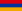  Белоруссия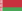  Казахстан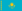  Киргизия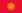  Молдавия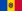  Россия (с 1 января 2016 года не действует в отношении Украины)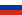  Таджикистан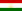  Украина (со 2 января 2016 года не действует в отношении России)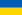 Присоединение в особом порядке
(отдельный протокол к договору) Узбекистан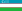 Не подписали Азербайджан[8]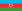  Туркмения[8]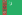 